  Základná škola, Štefana Majora 560, 925 22 Veľké Úľany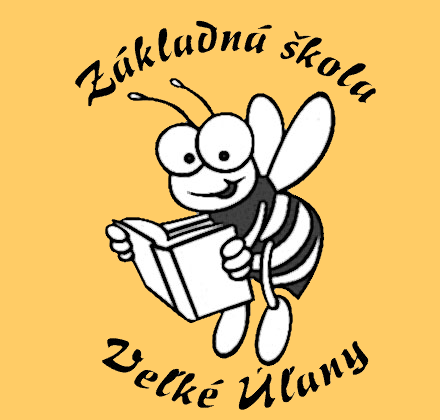 Školský vzdelávací program ISCED 1ŠKOLA PRE VŠETKÝCH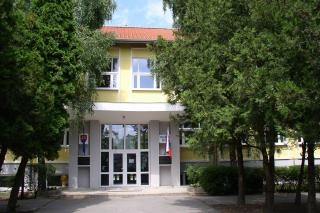 2016ObsahI	Všeobecná charakteristika školy	51. Charakteristika školy	52. Charakteristika žiakov	53. Charakteristika pedagogického zboru	54. Dlhodobé projekty	55. Spolupráca školy s rodičmi a inými subjektami	66. Priestorové a materiálno -  technické podmienky školy	67. Škola ako životný priestor	68. Podmienky na zaistenie bezpečnosti a ochrany zdravia pri výchove a vzdelávaní	6II. Charakteristika školského vzdelávacieho programu ISCED 1	81. Pedagogické princípy školy	82. Zameranie školy a stupeň vzdelania	9   3. Profil absolventa ISCED 1	94. Zabezpečenie výchovy a vzdelávania pre žiakov so špeciálnymi potrebami	105. Začlenenie prierezových tém	10III.	Vnútorný systém kontroly a hodnotenia	111. Hodnotenie vzdelávacích výsledkov práce žiakov	112. Vnútorný systém kontroly a hodnotenia zamestnancov	113.Hodnotenie školy	12IV.	Školský učebný plán	13     Jazyk a komunikácia	14Príroda a spoločnosť.............................................................................................................20 Človek a hodnoty..................................................................................................................22        Matematika a práca s informáciami .....................................................................................25         Človek a svet práce...............................................................................................................28        Umenie a kultúra..................................................................................................................31  Zdravia a pohyb ..................................................................................................................35ZÁKLADNÉ ÚDAJE O ŠKOLE                       Podpis riaditeľa VŠEOBECNÁ CHARKTERISTIKA ŠKOLYVeľkosť  školy  	Základná škola vo Veľkých Úľanoch je plnorganizovanou školou. Je to typ malej vidieckej školy s pekným areálom, o ktorý sa delí so Základnou školou BorsosaMihálya s vjm. V rámci areálu je školská jedáleň a športové ihrisko, ktoré sa využíva na športové aktivity a voľnočasové činnosti žiakov.	Školu navštevuje priemerne 295 žiakov v 17 triedach. Vyučovanie prebieha na I. stupni v 8 triedach a na II. stupni v 9 triedach. V škole je zriadený aj školský klub detí so 4 oddeleniami, ktoré navštevujú žiaci 1. – 5. ročníka.	Priestorová kapacita žiakov je cca. 400 žiakov. Naplnenosť školy dosahuje v súčasnosti len 75 %. Charakteristika žiakov 	V súčasnosti navštevujú základnú školu prevažne žiaci z Veľkých Úľan a z časti Nové Osady a z blízkej obce Jánovce. Takmer polovica žiakov pochádza z dvojjazyčného prostredia – ich materinský jazyk je jazyk maďarský. Napriek tomu sme doteraz nezaznamenali väčšie problémy pri ich vzdelávaní. V poslednej dobe k nám prichádzajú aj žiaci z obce Jelka, ktorých počet sa stále zvyšuje.	Do vzdelávacieho procesu sú na našej škole začlenení aj žiaci so špeciálnymi výchovno-vzdelávacími potrebami. Ich výučbu zabezpečujú pedagógovia našej školy v spolupráci s psychologičkami a špeciálnymi pedagógmi z CPPPaP v Galante.   Charakteristika pedagogického zboru	Výchovno-vzdelávací proces na našej škole zabezpečuje priemerne 25 učiteľov a 4 vychovávateľky a jeden asistent učiteľa.Všetci pedagogickí pracovníci sa pravidelne vzdelávajú –  zúčastňujú sa školení a priebežného vzdelávania.  Jeden z pedagógov plní aj funkciu výchovného - kariérového poradcu. Jeho úlohou je riešiť výchovné problémy u žiakov v spolupráci s triednym učiteľom, ďalej riadiť proces rozmiestňovania žiakov končiacich školskú dochádzku na základnej škole do stredných škôl, zabezpečovať poradenskú službu pre rodičov v tejto oblasti, úzko spolupracovať so psychológom v procese začleňovania žiakov so špeciálnymi výchovno-vzdelávacími potrebami do bežných tried.  	Školu riadi a za celý výchovno-vyučovací proces zodpovedá riaditeľ školy, ktorý má jedného zástupcu.Dlhodobé projekty	Škola je zapojená do týchto projektov : Infovek – projekt zameraný na IKTRecyklohry – projekt zameraný na  zvýšenie povedomia o triedení odpadov u mladej generácie a tiež zaistiť recykláciu drobných elektrozariadení v čo najvyššej miereModernizácia vzdelávacieho procesu na základných školách – projekt zameraný na modernizovanievyučovacieho procesu využívaním IKT Kozmix– interaktívne vzdelávanie pre 1.stupeň ZŠVzdelávanie učiteľov základných škôl v oblasti cudzích jazykov v súvislosti s Koncepciou vyučovania cudzích jazykov v základných a stredných školách – projekt zameraný na prípravu a ďalšie vzdelávanie pedagogických zamestnancov v oblasti cudzích jazykovŠkola priateľská deťom – projekt spolupráce s UNICEF - cieľom je vytvárať na školách prostredie priateľské k deťom a rešpektujúce Dohovor o právach dieťaťaSpolupráca s rodičmi a inými subjektmi	Spolupráca s rodičmi je na dobrej úrovni. Rodičia majú možnosť informovať sa o žiakoch na  triednych rodičovských združeniach alebo sa stretnúť s učiteľmi a vedením školy mimo RZ. K dispozícií je aj výchovný poradca – má určené konzultačné hodiny. Škola má zriadenú aj webovú stránku pre lepšiu informovanosť rodičov a širokej verejnosti.Oporou školy je najmä ZRŠ, ktorá pomáha pri realizácii niektorých školských a mimoškolských akcií a podporuje školu aj finančne. 	Škola ďalej spolupracuje s CPPaP Galanta, ÚPSVaR Galanta, CVČ Spektrum Galanta, PZ Galanta, miestnym Kultúrnym domom, miestnym spolkom SČK a Dobrovoľným hasičským zborom. 	Na škole je zriadená aj rada školy, ktorá má 11 členov z radov pedagogických, nepedagogických zamestnancov školy, zástupcov zriaďovateľa, poslancov OÚ a rodičov. Spravidla zasadá 4 – krát ročne. Na zasadnutiach sa zaoberá všetkými oblasťami chodu školy.Priestorové a materiálno – technické podmienky školy	 Škola má popri bežných triedach zriadené aj odborné učebne: dve počítačové učebne,  školskú kuchynku, tanečnú miestnosť a školské dielne. Okrem toho máme k dispozícií aj malú a veľkú telocvičňu, športový areál s atletickou dráhou a futbalovým ihriskom.	 Vybavenie školy didaktickou technikou je postačujúce, avšak pre rýchle zastarávanie tejto techniky je potrebné ju každoročne modernizovať a obnovovať.Škola ako životný priestor	Škola kladie dôraz priateľskú atmosféru medzi žiakmi a pedagógmi, k čomu prispieva aj ochota organizovať školské a mimoškolské akcie a a viesť záujmové krúžky. 	Ku skvalitneniu týchto vzájomných vzťahov prispieva aj prostredie školy. Škola kladie dôraz na úpravu a estetizáciu interiéru i exteriéru školy – udržiavanie kvetov, aktualizácia násteniek v triedach a na chodbách, minigalérie výtvarných prác žiakov, informačné tabule o živote školy, jej výsledkoch a aktivitách, vitríny cien a diplomov zo súťaží.Snahou školy je vytvoriť príjemné a estetické prostredie.Podmienky na zaistenie bezpečnosti a ochrany zdravia pri výchove a vzdelávaní	Škola zabezpečuje :       -     dozor nad žiakmi počas vyučovania i v ŠJ, poučenie žiakov o BOZP a PO všeobecne, zvlášť pri vyučovaní TEV, THD, BIO, CHE, FYZ, PVC, PDA, špecificky pred absolvovaním plaveckého, lyžiarskeho výcviku, exkurziami a školskými výletmi,školenie BOZP a PO pre všetkých zamestnancov školy,pravidelné kontroly BOZP,pravidelné revízie elektrického a plynového zariadenia, bleskozvodov, každoročnú kontrolu hasiacich prístrojov a hydrantov,kontrola telocvičného náradia pred každou vyučovacou hodinou,odstraňovanie nedostatkov z kontrol.II. CHARAKTERISTIKA ŠKOLSKÉHO VZDELÁVACIEHOPROGRAMU – ISCED1Pedagogický princíp školyŠkolský vzdelávací program pre 1. stupeň ZŠ vychádza z procesu postupného prechodu žiaka z predškolského vzdelávania a z rodinnej starostlivosti na školské vzdelávanie. Škola vytvára pre tento prechod ústretové, priateľské ovzdušie založené na tom, čo žiak už ovláda, aké má vedomosti, zručnosti i záujmy.	Primárne vzdelávanie poskytuje základ pre postupné rozvíjanie kľúčových kompetencií žiakov:získať základné všeobecné vedomosti a zručnosti vo všetkých všeobecno-vzdelávacích predmetoch,položiť základy čitateľskej, matematickej, prírodovednej a informatickej gramotnosti,zabezpečiť prípravu žiakov v 1. cudzom jazyku,rozvíjať komunikačné schopnosti, položiť základy pracovných zručností,naučiť sa učiť sa,formovať morálne hodnoty založené na ľudskosti, tolerancii,formovať sociálne vzťahy  založené na úcte, uznaní, priateľstve,rozvíjať osobné záujmy a talent,umožniť pocítiť úspech, ale i schopnosť prekonať neúspech a prekážky,včasne diagnostikovať, podchytiť a sledovať žiakov, u ktorých sa prejavujú špeciálne výchovno-vzdelávacie potreby,zabezpečiť primerané podmienky na vzdelávanie integrovaných žiakov v bežnej i špeciálnej triede so zabezpečením rovnocenného prístupu vo vzdelávaní,spolupracovať s rodičmi s jednotným cieľom – vytvoriť a upevňovať u žiaka základy jeho vzdelanostného, morálneho, osobnostného profilu.Zameranie školy a stupeň vzdelania	Škola vytvára čo najvhodnejšie personálne, materiálno – technické, bezpečnostné a  zdravotno – hygienické podmienky na dosiahnutie splnenia cieľov a kľúčových kompetencií vytýčených pre primárne vzdelávanie  t.j. pre 1. stupeň ZŠ – ISCED 1:– výuka 1. cudzieho jazyka podľa záujmu žiakov od 1. ročníka formou voliteľného predmetu ŠkVP,– realizovanie digitálnej gramotnosti prostredníctvom informatickej výchovy,– rozvíjanie komunikačných jazykových schopností a čitateľskej gramotnosti,– posilňovanie matematickej a prírodovednej gramotnosti posilnením voliteľnou hodinou,– poskytovanie širokého spektra záujmových útvarov podľa záujmu žiakov,– rozvíjanie kultúrnej gramotnosti využívaním návštev divadla, kina, výchovných koncertov, múzea a pod.,– poskytovanie základov  dopravnej výchovy (detské dopravné ihrisko v Galante),– rozvíjanie praktických zručností a schopností, formovanie zdravej sebadôvery, sebavedomia, sebahodnotenia, empatie a schopnosti pracovať v kolektíve,– absolvovanie plaveckého výcviku–  upevňovanie samoobslužných činností pri stolovaní v ŠJ a počas pobytu v ŠvPProfil absolventa 1. stupňa ZŠ	Absolvent nadobudol a má osvojenétieto kľúčové kompetencie (spôsobilosti) :- základné matematické, čitateľské, pisateľské a prírodovedné gramotnosti,- základy telesnej zdatnosti,základy vzťahu k umeniu a kultúre,základné praktické zručnosti a samoobslužné činnosti,osvojené základy používania štátneho jazyka,základné komunikačné schopnosti v cudzom jazyku,základy správnych foriem a techník učenia sa,základy správnych etických postojov a morálnych hodnôt.Zabezpečenie výchovy a vzdelávania pre žiakov so špeciálnymi potrebami	Nevyhnutnou súčasťou výchovy  a vzdelávania v základnej škole v rámci princípu humanizmu a rovnakých šancí pre všetkých je na našej škole vzdelávanie detí so špeciálnymi výchovno-vzdelávacími potrebami v bežných triedach základnej školy. Pri ich vzdelávaní pedagógovia plne rešpektujú zdravotné znevýhodnenie a narušenie funkcií vnímania, či pozornosti týchto detí . Pedagógovia s taktom  zadávajú deťom také požiadavky, ktoré má dieťa  predpoklady zvládnuť. Základná škola sa orientuje na individuálne začleňovanie žiakov so špeciálnymi výchovno-vzdelávacími potrebami.  Ide najmä o žiakov s miernymi narušeniami (narušenie schopnosti naučiť sa čítať, písať, počítať), ktoré sú zaradené do tried spolu s nepostihnutými deťmi, pričom v zásade rovnaké sú aj učebné osnovy a výchovné štandardy.Podmienky pre individuálne začlenenie sú vytvorené pre tieto skupiny žiakov so špeciálnymi potrebami: deti s mentálnym postihnutím, deti so špecifickými vývinovými poruchami učenia,deti so špecifickými vývinovými poruchami správania – poruchy pozornosti, poruchy pozornosti spojené s hyperaktivitou ,deti so sociálne znevýhodneného prostredia.Spolupráca so školskými zariadeniami  výchovného poradenstva a prevenciePri výchove a vzdelávaní týchto žiakov spolupracujeme ss Centrom pedagogicko-psychologického poradenstvaa prevencie v Galante a  Centrom špeciálno-pedagogického poradenstva pri ŠZŠ v Galante.Materiálne zabezpečenie pre vzdelávanie  žiakov so špeciálnymi potrebamiPre deti s mentálnym postihnutím  škola zabezpečuje učebnice pre špeciálnu základnú školu  pre vzdelávanie vo variante A – ľahká mentálna retardácia. Individuálne výchovno-vzdelávacie programyPre výchovu a vzdelávanie detí so špeciálnymi potrebami sú vypracované  individuálne výchovno-vzdelávacie programy, kde sú upravené  tieto body výchovy a vzdelávania detí so špeciálnymi potrebami: A: osobné údaje a zdravotný stav žiaka,B: špeciálne výchovno-vzdelávacie potreby žiakaIndividuálny výchovno-vzdelávací program vypracováva triedny učiteľ v spolupráci s učiteľmi predmetov,  v ktorom sú úpravy učebného plánu, osnov a učebného materiálu a v spolupráci so školským špeciálnym pedagógom.  Špecifiká hodnotenia vzdelávacích výsledkov žiakov so špeciálnymi výchovno- vzdelávacími potrebami	Žiaci so špecifickými vývinovými poruchami učenia a správania sú hodnotení a klasifikovaní podľa Metodických pokynov  na hodnotenia  a klasifikáciu žiakov s vývinovými poruchami učenia v základných a stredných školách č. CD -2004 -12003/23597-1:095, schválené MŠ SR dňa 31. 8.2004 s platnosťou od 2.9.2004 a Metodickým informatívnym materiálom pre výchovu a vzdelávanie detí s poruchami správania č. CD -2004-12004/13602-1:095 platnými od 2.9.2004.	Žiak  so špeciálnymi výchovno- vzdelávacími potrebami neopakuje ročník z tých vyučovacích predmetov, v ktorých má na jeho úspešnosť vplyv jeho diagnóza. Začlenenie prierezových tém• Multikultúrna výchova
• Mediálna výchova
• Osobnostný a sociálny rozvoj
• Environmentálna výchova
• Dopravná výchova – výchova k bezpečnosti v cestnej premávke
• Ochrana života a zdravia
• Tvorba projektu a prezentačné zručnosti
• Regionálna výchova a tradičná ľudová kultúra	Všetky prierezové témy začleníme do jednotlivých predmetov podľa aktuálnosti a vhodnosti obsahu vyučovacích predmetov a sú uvedené v učebných osnovách jednotlivých predmetov.	Okrem toho, prierezová téma  Ochrana života a zdravia je obsahovou náplňou didaktických hier, ktoré uskutočníme v  máji – júni  daného školského roku.	Prierezovú tému Dopravná výchova budeme realizovať aj praktickým vyučovaním na detskom dopravnom ihrisku.III. 	VNÚTORNÝ  SYSTÉM  KONTROLY  A HODNOTENIAVnútorný systém hodnotenia kvality zameriame na 3 oblasti:1. Hodnotenie žiakov 2. Hodnotenie pedagogických zamestnancov3. Hodnotenie školy 1.   Hodnotenie vzdelávacích výsledkov práce žiakovPri hodnotení a klasifikácii výsledkov žiakov vychádzame z metodických pokynov na hodnotenie a klasifikáciu žiakov základných škôl. Pri hodnotení odlišujeme klasifikáciu spôsobilostí od hodnotenia správania.        Pedagógovia dbajú na to, aby sme prostredníctvom hodnotenia nerozdeľovali žiakov na úspešných a neúspešných. Hodnotenie budeme robiť na základe stanovených kritérií predmetových komisií, prostredníctvom ktorých budeme sledovať vývoj žiaka.Pri hodnotení učebných výsledkov sú zohľadňovaní žiaci so špeciálnymi výchovno-vzdelávacími potrebami. Úroveň vedomostí žiakov bude kontrolovaná nasledovne:- vstupnými, polročnými a výstupnými písomnými previerkami v SJL a MAT- využívaním písomných kontrolných prác zo SJL a MAT- sledovanie vedomostí žiakov v rámci hospitácií      - kontrolou žiackych prác-    štvrťročné a tematické písomné práce zo SJL a MAT-     polročné písomné práce z ANJ, NEJ v 6. – 9. roč.-     laboratórne práce z FYZ, BIO, CHE, PRI-    diktáty, previerky, slohové práce-     výtvarné práce2.  Vnútorný systém kontroly a hodnotenia zamestnancov 	Hodnotenie zamestnancov sa bude zakladať na bodovom hodnotení. Body sa budú prideľovať na základe: Pozorovania (hospitácie)RozhovoruVýsledkov žiakov, ktorých učiteľ vyučuje (prospech, žiacke súťaže, didaktické testy zadané naraz vo všetkých paralelných triedach, úspešnosť prijatia žiakov na vyšší stupeň školy a pod)Sledovania pokroku žiakov vo výsledkoch pod vedením učiteľaHodnotenia výsledkov pedagogických zamestnancov v oblasti ďalšieho vzdelávania, tvorby učebných pomôcok, mimoškolskej činnosti a pod.Hodnotenia pedagogických a odborných zamestnancov manažmentom školy.Vzájomného hodnotenia učiteľov (čo si vyžaduje aj vzájomné hospitácie a „otvorené hodiny“).Hodnotenia učiteľov žiakmiHodnotenie školy Pri  hodnotení školy budeme sledovať:Podmienky na vzdelanieSpokojnosť s vedením školy a učiteľmi Prostredie – klíma školy Priebeh vzdelávania – vyučovací proces- metódy a formy vyučovania Úroveň podpory žiakov so špeciálnymi výchovno-vzdelávacími potrebamiVýsledky vzdelávania Úspešnosť absolventov pri prijímaní na vyšší typ školy Úroveň výsledkov práce školy   Na základe zistení bude na konci školského roku vypracovaná správa o výchovno-vzdelávacej činnosti a výsledkoch školy.IV.	ŠKOLSKÝ  UČEBNÝ  PLÁNPoznámky :Vyučovacia hodina  má 45 minút.Cudzí jazyk sa vyučuje s najvyšším počtom žiakov 17 a možno v skupine spájať žiakov rôznych tried.Náboženská a etická výchova sa vyučuje  s počtom žiakov 12 – 20 a možno v skupine spájať žiakov rôznych tried alebo v prípade poklesu pod 12 žiakov v skupine aj rôznych ročníkov.Telesná výchova sa vyučuje pre chlapcov a dievčatá spoločne.Počet skupín a počet žiakov v skupine sa určí spravidla aj zohľadnením priestorových, personálnych a finančných podmienok školy, charakteru činnosti žiakov, náročnosti predmetu a požiadaviek na BOZP.Jazyk a komunikáciaSLOVENSKÝ JAZYKCharakteristika učebného predmetuZákladnou funkciou vyučovania slovenského jazyka na 1. stupni ZŠ  je naučiť žiakov  spisovnú podobu  materinského jazyka , osvojiť si správny pravopis a gramatiku a najmä rozvíjať vyjadrovacie ( komunikačné ) schopnosti a to na úrovni ústnej  i písomnej.Predmet slovenský jazyk a literatúra má komplexný charakter, pretože spája jazykovú, slohovú zložku , písanie, literárnu zložku a čítanie.Jazyk slovenský ako vyučovací jazyk má primárne a nezastupiteľné miesto vo vyučovacích predmetoch, pretože vytvára predpoklady na zvládnutie ďalších vyučovacích  predmetov. Slovenčina je štátnym jazykom  na  území SR. Ovládanie  štátneho jazyka na dobrej úrovni zabezpečuje žiakom možnosť nielen dobre zvládnuť školské vzdelávanie, ale i úspešné uplatnenie sa na trhu práce.Hlavným aspektom je rozvoj slovnej zásoby, získanie základov pravopisu a znalostí z oblasti literatúry, ktoré by mal zvládať na elementárnej úrovni. V rámci zložky čítanie a literárna výchova by sa mal dôraz klásť na čítanie s porozumením. Nezanedbateľnou je i emocionálna stránka jazykovej výchovy – vytváranie kladného vzťahu k čítaniu a knihám, a prostredníctvom nich k materinskému jazyku, ako nositeľovi národných tradícií a formovania národného povedomia žiaka. Písanie je základným nástrojom gramotnosti a zároveň slúži aj ako prostriedok dorozumievací a komunikačný. Na hodinách písania sa žiaci učia písať predpísané tvary písmen a číslic s ohľadom na dodržiavanie hygienických a estetických zásad. V oblasti slohu sa učia žiaci vyjadrovať v krátkych ústnych prejavoch, odpovedajú na otázky, vedia sformulovať prosbu a poďakovanie, vedia sa ospravedlniť, poblahoželať blízkym osobám, formulovať krátku správu.Ciele učebného predmetuCieľom jazykového vyučovania je naučiť žiakov nielen základné pojmy a poučky, ale naučiť ich myslieť v súvislostiach, komunikovať (ústne a písomne) na primeranej úrovni a naučiť ich rozumieť jazykovým prejavom z obsahovej stránky.  Nezanedbateľnou je i literárna zložka jazyka. Prostredníctvom nej sa žiaci zoznamujú s literárnymi dielami a ich tvorcami a vytvárajú si k nim kladný vzťah. Cieľom vyučovania slovenského jazyka na 1.stupni ZŠ je predovšetkým:osvojiť si základy písanej reči (čítania a písania),poskytovať bohaté skúsenosti s významom – komunikačnou a vzdelávacou funkciou písanej reči,osvojiť si základné pravidlá pravopisu a znalosť písma,osvojiť si elementárne vedomosti v rovine lexikálnej, morfologickej, syntaktickej a štylistickej,získať základné poznatky o zvukovej stránky jazyka,osvojiť si návyky správnej výslovnosti,prehlbovať si zručnosť jednoduchého a súvislého vyjadrovania sa,poznávať jazykové prostriedky a vedieť ich využívať v jazykovom systéme,jazykové prostriedky vedieť vzájomne prepájať v jazykovom systéme,viesť žiakov k presnému mysleniu a jeho využitiu v oblasti komunikácie (ústnej aj písomnej).Metódy a formy, ktoré vedú k dosiahnutiu cieľa, ktorým je spisovné ovládanie reči v ústnom i písomnom prejave sú rôzne a rôzni autori ich odporúčajú používať individuálne. Tvorivosť je ten prvok, ktorý sa má uplatňovať nielen v didaktike predmetu, ale rovnako u žiaka ako i učiteľa. Výsledkom tvorivej spolupráce učiteľ – žiak ju správne používanie jazyka a jeho uplatňovanie v praktickom  živote aj v písomnom prejave. Tento proces  by sa mal diať automaticky bez toho, aby si žiak uvedomoval zákonitosti stavby jazyka a jeho usporiadania.Systematická spolupráca pôsobiaca v interakcii učiteľ – žiak bude smerovať k hlbšiemu poznaniu materinského jazyka, k väčšej hrdosti a úcte k jazyku, čo v praxi znamená, že žiaci budú svoj jazyk poznať, budú ho vedieť používať, budú nim tvorivo myslieť a bez  ťažkostí sa budú ním aj písomne vyjadrovať.ANGLICKÝ JAZYKCharakteristika učebného predmetuZáujem o štúdium anglického jazyka v posledných rokoch stále rastie. Je to dané nielen požiadavkou zo strany rodičov či žiakov, ale najmä spoločenským vývinom. Vstup našej krajiny do EÚ a jej štruktúr si žiada ovládanie cudzích jazykov, dobré vedomosti a komunikačné zručnosti. Jednou z možnosti ako túto požiadavku naplniť je začať vyučovať anglický jazyk už v mladšom školskom veku a riadiť sa heslom: „ Čím skôr, tým lepšie.“ Skorý začiatok vyučovania anglického jazyka má pozitívny vplyv na celkový rozvoj osobnosti dieťaťa. Otvára žiakom nový obzor pri spoznávaní iných kultúr a tým rozvíja aj tolerantnosť dieťaťa voči iným kultúram. Uľahčuje deťom prácu pri vyučovaní formou IKT metód.Ciele učebného predmetu	 Cieľové zameranie vzdelávacej oblasti smeruje k utváraniu a rozvíjaniu kľúčových kompetencií tým, že vedie žiakov k:získavaniu nových kompetenciíopakovaniu  si naučených  vedomostívyužívaniu vedomostí z iných predmetovhodnoteniu svojich  pokrokovspolupráci vo dvojiciach, alebo v skupináchsocializácií detívyužívaniu naučeného cudzieho jazykaučeniu sa samostatnosti pri učenívzbudiť záujem o jazyk a kultúrulepšie poznanie sveta a podporovanie sebavedomiaprínos k celkovému vývinu dieťaťa a podporovanie emocionálnych, kreatívnych, sociálnych a kognitívnych schopnostínaučiť žiakov rozmýšľať o učení sa CJ a viesť ich k využívaniu vlastného jazykového portfólia ako nástroja sebahodnoteniaviesť žiakov k samostatnosti v štúdiu tým, že žiak má dostatok priestoru        pre intenzívnu a tvorivú prácu so zmysluplným využívaním IKTKľúčové spôsobilostiporozumieť počutému a písanému slovuhovoriť a vedieť odpovedať na otázkypísať krátke listy, pozdravy, odkazyKompetencie spojené s myslenímkreatívne myslenie je odlišný spôsob riešenia úlohkritické myslenie je vytvorenie samostatného názoruprosociálne myslenie znamená pochopiť iných a učiť sa od nichKompetencie na učeniepozitívna motivácia,vhodné učebné pomôcky učebnice a pracovné texty ako zdroj informácií,individuálne učenie sa,pripravovanie sa na celoživotné vzdelávanie.Kompetencie na riešenie problémovviesť k samostatnému riešeniu problémov, schopnosti hľadať viaceré riešenia,viesť k využívaniu svojich skúseností a myslenia, nachádzaniu zhôd, odlišností,využívanie modelových situácií,hľadanie optimálneho riešenia využívaním tvorivého myslenia, kreativity,rozvíja kritické myslenie.Komunikatívne kompetencievyužíva diskusiu o probléme,vedie k využívaniu IKT na komunikáciu,samostatné i tímové prezentácie.Sociálne kompetencieskupinová práca, tímová práca, organizácia práce, pravidlá,individuálny prístup k talentovaným žiakom (rozširujúce úlohy), k žiakom s poruchami učenia (spolupráca so špeciálnym pedagógom),empatické, priateľské, kooperujúce prostredie výučby, pozitívne postoje,rozvíjanie zdravého sebavedomia, zdravej osobnosti,rešpektovanie vekových, sociálnych, intelektových osobitostí,podpora pri zapájaní do súťaží.Pracovné kompetenciezodpovedný prístup k práci, jej výsledkom,zodpovednosť za seba i svoj tím,kontrola samostatných prác,autokontrola a kontrola spolužiaka.NEMECKÝ JAZYKCharakteristika učebného predmetuDôležitou úlohou primárneho vzdelávania v oblasti cudzích jazykov je podpora rozvoja osobnosti dieťaťa. Vytvárajú sa základy pre ďalšie vzdelávanie, rozvíja sa schopnosť žiakov porozumieť vlastnej a cudzej kultúre. Osvojenie si cudzieho jazyka má veľký význam. Prostredníctvom cudzieho jazyka sa žiaci oboznámia so zvyklosťami, spôsobom správania sa ľudí v rôznych krajinách. Znalosti cudzích jazykov vytvárajú podmienky pre nezaujatú otvorenosť pre svet. Východiskom pre výber vyučovacích metód je skutočnosť, že žiaci mladšieho školského veku nadobúdajú komunikačné kompetencie špecifickými formami učenia sa. Základný princíp vyučovania cudzích jazykov v primárnom vzdelávaní spočíva v podpore radosti žiakov z učenia sa cudzieho jazyka, využívaní vysokej miery zvedavosti detí, ich túžby skúmať a objavovať. Pri výučbe cudzieho jazyka je dôležité rešpektovať možnosti a schopnosti detí. Predovšetkým je potrebné upriamiť pozornosť na stav a úroveň vývinu poznávacích schopností a osobnostných charakteristík detí v mladšom školskom veku. Je nevyhnutné zabezpečiť podmienky vyučovania cudzieho jazyka tak, aby sa u žiakov podporovala a rozvíjala: motivácia – učenie sa, získavanie a osvojovanie nových poznatkov a informácií, aktívna spolupráca na činnostiach v triede, tvorivosť, flexibilita, záujmy – záujem o školu, o učenie, o predmet cudzí jazyk a ostatné vyučovacie predmety, osobnostné vlastnosti a prejavy – zodpovednosť, kooperatívnosť, empatia, vôľové a sebaregulačné vlastnosti, emocionálna stabilita, rozvíjanie sebavedomia a pozitívnych postojov, všeobecné rozumové schopnosti – rozvoj foriem myslenia (názorné, logické, abstraktné, kritické), posilňovanie psychických funkcií (vnímanie prostredníctvom rôznych zmyslov, zámerná pozornosť, vizuálna, auditívna, kinestetická pamäť, reč).Proces učenia sa cudzieho jazyka u žiakov v primárnom vzdelávaní sa opiera o činnosť žiakov a ich zmyslové vnímanie, ktoré sú základom pre pamäťové a verbálne učenie sa. Zapájanie viacerých zmyslových vnemov pri osvojovaní si učiva podporuje kvalitnejší proces zapamätávania a dlhodobejšie uchovanie vedomostí a zručností. Učenie má názorno-činnostný charakter a využíva názorné učebné pomôcky s možnosťou variabilných aktivít. Nasledujúce metodicko-didaktické princípy majú význam pre efektívne vyučovanie cudzieho jazyka na prvom stupni základnej školy: vyučovanie orientované na žiaka, činnostný charakter vyučovania, rešpektovanie individuálnych osobitostí žiakov, pozitívna motivácia, názornosť a primeranosť veku, časté striedanie organizačných foriem práce v rámci vyučovacej hodiny, systematické opakovanie, tolerovanie chyby ako prirodzenej súčasti učenia sa jazyka, rozvíjanie komunikačnej kompetencie ako produktu vyučovania, nie domácej prípravy.Ciele učebného predmetuVšeobecné ciele vzbudiť záujem o cudzie jazyky, vytvoriť základ pre ďalšie jazykové vzdelávanie, rozvíjať komunikačné kompetencie žiakov v materinskom a cudzom jazyku, podporovať všestranný rozvoj žiakov: kognitívny (trénovať schopnosť žiakov vnímať a pamätať si, systematicky trénovať jazykové činnosti receptívnym a produktívnym spôsobom), sociálny, emocionálny, osobnostný, rozvíjať interkultúrnu kompetenciu, rozvíjať všetky jazykové činnosti: počúvanie s porozumením, rozprávanie; postupne zaraďovať čítanie s porozumením a písanie, využívať medzipredmetové vzťahy. Sociálne ciele akceptovať seba ako súčasť skupiny, uplatniť vzájomnú ohľaduplnosť, zmysluplne spolupracovať s partnerom, akceptovať spolupatričnosť k skupine, vedome predĺžiť fázy sústredenia a práce, pomáhať iným, povzbudiť ich, rozpoznať a prijať spoločnú zodpovednosť, akceptovať rozhodnutie väčšiny, vedieť sa prispôsobiť a presadiť, požičať niečo, poprosiť o niečo, ospravedlniť sa, rozpoznať a akceptovať chyby, naučiť sa zniesť prehry, prevziať zodpovednosť za seba.Príroda a spoločnosťPRÍRODOVEDACharakteristika učebného predmetuPredmet Prírodoveda predstavuje úvod do systematizácie a objektivizácie spontánne nadobudnutých prírodovedných poznatkov dieťaťa. Predmet integruje viaceré prírodovedné oblasti ako je biológia, fyzika, chémia a zdravoveda. Oblasti sú integrované predovšetkým preto, lebo cieľom predmetu nie je rozvíjanie obsahu samostatných vedných disciplín, ale postupné oboznamovanie sa s prírodnými javmi a zákonitosťami tak, aby sa u dieťaťa zároveň s prírodovedným poznaním rozvíjala aj procesuálna stránka samotného poznávacieho procesu. Vyučovanie je postavené na pozorovacích a výskumných aktivitách, ktorých cieľom je riešenie čiastkových problémov, pričom východiskom k stanovovaniu vyučovacích problémov sú aktuálne detské vedomosti, ich minulá skúsenosť a úroveň ich kognitívnych schopností. Samotné edukačné činnosti sú zamerané na iniciáciu skúmania javov a udalostí, ktoré sú spojené s bezprostredným životným prostredím dieťaťa a s dieťaťom samým. Prostredníctvom experimentálne zameraného vyučovania si deti rozvíjajú pozitívny vzťah k prírode, ale aj k samotnej vede. Ciele učebného predmetuHlavným cieľom predmetu je rozvíjať poznanie dieťaťa v oblasti spoznávania prírodného prostredia a javov s ním súvisiacich tak, aby bolo samostatne schopné orientovať sa v informáciách a vedieť ich spracovávať objektívne do takej miery, do akej mu to povoľuje jeho kognitívna úroveň. Cieľ je možné bližšie špecifikovať; prírodoveda má deti viesť k: spoznávaniu životného prostredia, k pozorovaniu zmien, ktoré sa v ňom dejú, k vnímanie pozorovaných javov ako častí komplexného celku prírody. rozvoju schopnosti získavať informácie o prírode pozorovaním, skúmaním a hľadaním v rôznych informačných zdrojoch. rozvoju schopnosti pozorovať s porozumením prostredníctvom využívania všetkých zmyslov a jednoduchých nástrojov, interpretovať získané informácie objektívne. opisovaniu, porovnávaniu a klasifikácii informácií získaných pozorovaním. rozvoju schopnosti realizovať jednoduché prírodovedné experimenty. nazeraniu na problémy a ich riešenia z rôznych uhlov pohľadu. tvorbe a modifikácii pojmov a predstáv, ktoré opisujú a vysvetľujú základné prírodné javy a existencie. uvedomeniu si potreby prírodu chrániť a k aktívnemu zapojeniu sa do efektívnejšieho využívania látok, ktoré príroda ľuďom poskytuje. poznaniu fungovania ľudského tela, k rešpektovaniu vlastného zdravia a k jeho aktívnej ochrane prostredníctvom zdravého životného štýlu.VLASTIVEDACharakteristika učebného predmetuVlastiveda je predmet, ktorý zahŕňa oblasť vzdelania venovanú poznávaniu svojej vlasti, svojho kraja, regiónu a samotnej obci. Vlastivedné – motivačné poznávanie začína už v detstve, priestor okolo dieťaťa je plný zaujímavých vecí a potrebujú na ne odpoveď . Vlastiveda na 1.stupni ZŠ je obsahovo naplnená emotívnym (dobrodružným) poznávaním, pozorovaním a hodnotením javov a celkovo dojmov z rodnej krajiny (okolie školy a bydliska). S tým súvisí aj poznanie seba samého, svojho miesta v rodine a v komunite, či už školy alebo partie kamarátov. Poznanie svojej krajiny v časových premenách jednotlivých ročných období s dôrazom na starostlivosť o bezpečnosť a zdravie vytvára predpoklady pre vnímanie vzájomného vzťahu človeka a prírody. Človek aj príroda sa mení v čase a práve preto vnímanie svojej obce, regiónu ale aj celej republiky musí byť spojené s poznaním histórie. Vlastiveda by ma la byť činnostným obsahom. Odporúčame aj vychádzky s vlastivedným námetom (ktorá má motivačný charakter pre vyučovanie vlastivedy ale tieto vychádzky alebo výlety sú náročné z hľadiska bezpečnosti. Ideálne je prepojenie vychádzok s prírodovedným, kultúrnym, historickým prepojením Vlastiveda (Objavujeme Slovensko) je rozdelená na dve veľké časti, a to Príroda Slovenska a Slovensko v minulosti a dnes. V časti Príroda Slovenska je základom spoznanie vybratých prírodných krás (napr. pohoria, jaskyne) najmä prostredníctvom povestí, rozprávaní na základe obrázkov a i. Slovensko v minulosti a dnes sú príbehy historického rázu. Zakladá sa na spoznaní významných udalostí v histórii Slovákov, o ich zaradení v správnom časovom slede. (Cestujeme po Slovensku) žiaci spoznajú najvýznamnejšie a najatraktívnejšie prvky, časti regiónov. Realizácia je prostredníctvom „výletov“, jeden výlet po Slovensku je zameraný na jeden vybratý región. Dôraz je na práci s príbehmi a obrázkami, každý z nich znázorňuje jeden významný prvok regiónu a na čítaní zjednodušenej mapy .Ciele učebného predmetuProstredníctvom príbehov, rozprávok, piesní, rozprávaní, pozorovaní, skúmaní, žiaci získavajú vzťah k rodnému kraju – kraju, v ktorom žijú. Vo vyučovaní vlastivedy v 2. ročníku je cieľom, aby žiaci vedeli rozprávať o svojom rodnom kraji (krajine svojho okolia). Pomenovať jeho jednotlivé prvky – časti. Primerane veku odlíšiť vzťahy, väzby (prírodného a spoločenského rázu) v krajine svojho okolia, vo svojej obci, doma i v škole. Pri každej vhodnej téme majú žiaci použiť poznatky zo svojich pozorovaní a skúseností. Žiaci majú dokázať pomenovať a odlíšiť, čo vytvorila príroda a čo človek. Rozprávať o premenách prírody počas roka. Vyhľadať v kalendári významné dni. Orientovať sa v rodnom kraji pomocou svetových strán a významných objektov. Veku primerane charakterizovať svoju obec. Po objavnom spoznaní rodného kraja sa žiaci pútavou formou oboznámia so zaujímavými časťami Slovenska. Žiaci majú pomocou obrázkov opísať pojmy, krajinu, pamiatky, ktoré už nie sú z ich bezprostredného okolia. Ukázať na „obrázkovej mape“ (prispôsobenej obsahu vlastivedy v 3. ročníku) vybraté pohoria, jaskyne, rieky, mestá a i. Opísať ich pomocou obrázkov – pokúsiť sa odlíšiť ich už na pohľad významné znaky. Stručne povedať obsah povesti na vybratú tému. Porozprávať o významných historických udalostiach. Výučba vlastivedy v 4. ročníku sa zameriava na zážitkové spoznávanie častí Slovenska. Pre žiakov je pri tom dôležité vedieť čítať mapu a rozprávať o obrázkoch, fotkách. Dozvedieť sa pútavé skutočnosti o rôznych častiach Slovenska. Porovnávať jednotlivé oblasti s rodným krajom. Človek a hodnotyETICKÁ VÝCHOVACharakteristika učebného predmetuPoslaním povinne voliteľného predmetu etická výchova je vychovávať osobnosť s vlastnou identitou a hodnotovou orientáciou, v ktorej úcta k človeku a k prírode, spolupráca, prosociálnosť a národné hodnoty zaujímajú významné miesto. Pri plnení tohto cieľa sa neuspokojuje iba s poskytovaním informácií o morálnych zásadách, ale zážitkovým učením účinne podporuje pochopenie a interiorizáciu (zvnútornenie) mravných noriem a napomáha osvojeniu správania sa, ktoré je s nimi v súlade. Pripravuje mladých ľudí pre život v tom zmysle, aby raz ako dospelí prispeli k vytváraniu harmonických a stabilných vzťahov v rodine, na pracovisku, medzi spoločenskými skupinami, v národe a medzi národmi. Etická výchova sa v prvom rade zameriava na výchovu k prosociálnosti, ktorá sa odráža v morálnych postojoch a v regulácii správania žiakov. Pre etickú výchovu je primárny rozvoj etických postojov a prosociálneho správania. Jej súčasťou je aj rozvoj sociálnych zručností /otvorená komunikácia, empatia, pozitívne hodnotenie iných…/ ako aj podpora mentálnej hygieny, podieľa sa na primárnej prevenciu porúch správania a učenia.Ciele učebného predmetuCieľom etickej výchovy je vychovať osobnosť, ktorá: má svoju vlastnú identitu, je sama sebou a pritom táto identita zahŕňa v sebe aj prosociálnosť,  má pozitívny vzťah k životu a ľuďom spojený so zdravou kritickosťou, jej správanie je určované osobným presvedčením a interiorizovanými etickými normami, vyplývajúcimi z univerzálnej solidarity a spravodlivosti, a preto je do istej miery nezávislá od tlaku spoločnosti, má zrelý morálny úsudok opierajúci sa o zovšeobecnené zásady, preto je schopná správne reagovať aj v neočakávaných a zložitých situáciách, charakterizuje ju spojenie správneho myslenia a správneho konania, koná v súlade so svojimi zásadami, ale aj s citovou zaangažovanosťou - súlad medzi emóciami a chcením – nekoná len z povinnosti a bez nadšenia s pocitom sebaľútosti, prijíma iných v ich rozdielnosti, akceptuje ich názory a je ochotná na prijateľný kompromis, ktorý ale nie je v rozpore so všeľudskými hodnotami, je ochotná a schopná spolupracovať a iniciovať spoluprácu. Dosahovanie týchto cieľov ráta s aktivizáciou a rozvojom nonkognitívnych funkcií osobnosti, ktoré uvádza profesor M. Zelina v systéme KEMSAK: K -  kognitivizácia, ktorej cieľom je naučiť človeka poznávať, myslieť, riešiť problémy E - emocionalizácia, cieľom je naučiť človeka cítiť a rozvíjať jeho kompetencie pre cítenie, prežívanie, rozvíjať jeho city M - motivácia, cieľom je rozvinúť záujmy, potreby, túžby, chcenia osobnosti, jej aktivity S - socializácia, jej cieľom je naučiť človeka žiť s druhými ľuďmi, naučiť ich komunikovať, tvoriť progresívne medziľudské vzťahy A - axiologizácia , ktorej cieľom je rozvíjať progresívnu hodnotovú orientáciu osobnosti, učiť hodnotiť K - kreativizácia, cieľom tejto funkcie je rozvíjať v osobnosti tvorivý štýl života.NÁBOŽENSKÁ VÝCHOVACharakteristika učebného predmetuKeďže človek je z psychologického a sociologického hľadiska prirodzene bytosť náboženská,má potrebu smerovať k tomu, čo ho presahuje. Vyučovací predmet náboženská výchova má preto opodstatnenú úlohu v celistvom ponímaní výchovy na škole. Predmet umožňuje žiakomformulovať otázky tykajúce sa základných životných hodnôt, postojov a konania, konfrontovať ich s vedecky a náboženský (kresťansky) formulovanými pohľadmi na svet, hľadať svoju vlastnú životnú hodnotovú orientáciu.Vyučovací predmet náboženská výchova formuje v človeku náboženské myslenie, svedomie, náboženské vyznanie a osobnú vieru ako osobný prejav náboženského myslenia a integrálnej súčasti identity človeka. Ponuka prístup k biblickému posolstvu, k učeniu Cirkvi a k jej tradícii, otvára pre neho možnosť života s Cirkvou.Návrh nových učebných osnov kladie doraz na žiaka a rozvinutie jeho kompetencii, ktoré sú potrebne pre jeho osobný život a život v spoločnosti. Vo výchovno-vzdelávacom procese vznikla potreba nového systému vzdelávania, čo si vyžaduje aj zmenu štruktúry učebných osnov.Ako najvhodnejšia sa javí špirálová štruktúra učebných osnov, ktorá je kombináciou cyklickejštruktúry s lineárnou. Špirálové usporiadanie obsahu učiva umožňuje postupne prehlbovanie učiva v nasledujúcich ročníkoch vždy na náročnejšej úrovni. V lineárnej štruktúre je potrebné rozdelenie obsahov učiva do podstatných línii, ktoré v nasledujúcich ročníkoch prehlbujú kognitívne, afektívne a psychomotorické ciele, potrebné na osvojenie kľúčových kompetencii žiakov. Predkladaný projekt rozdeľuje obsah učiva do troch lineárnych oblasti, ktoré sú zamerané na:1. trojičný rozmer (v každom ročníku primerane spoznávať všetky tri božské osoby prostredníctvom Božieho zjavenia – Svätého písma, tradície a učenia Cirkvi)2. kristologicky rozmer (v každom ročníku primerane veku sprístupňovať tajomstvo vykupiteľského diela Ježiša Krista)3. rozmer spoločenstva (primerane veku postupne spoznávať biblické dejiny, dejiny cirkvi, význam slávenia spoločenstva, poslanie človeka s dorazom na osobne dejiny spásy).Uvedené lineárne oblasti sa budú prehlbovať v špirále, ktorú tvorí trinásť úrovni. Lineárne oblasti sa opakujú v celej špirále, výsledkom čoho je postupne rozširovanie učiva a jeho prehlbovanie primerane veku žiakov. Obsah učiva predstavuje dejiny spásy, je zameraný na osobné dejiny spásy vychovávaného. Dejiny spásy rozvíjame v špirále cez postojovú orientáciu, ktorú zviditeľňuje ročníková téma. Predkladaná výber a usporiadanie ročníkových tém predstavuje cielenú výchovu k činnostiam. Poznávaním lásky, ktorá nás presahuje, môže vychovávaný rásť v plnej zrelosti osobnosti. Narastanie špirály začína od uvedomenia si žiaka, že je milovaný (1. ročník ZŠ) po objavenie poslania žiť život v láske – stotožniť sa so životným štýlom kresťana (4. ročník ZŠ). Prvý ročník ZŠ je zameraný na radosť zo života. Prvák cez radosť a nadšenie zo všetkého stvoreného spoznáva toho, kto ho nekonečne miluje. Len ten, kto si je vedomý, že je milovaný, učí sa dôverovať (2. ročník ZŠ). Cesta dôvery vedie k viere. Komu človek dôveruje, tomu začína veriť (3. ročník ZŠ). Viera prináša do života nádej (4. ročník ZŠ). Štvrták začína pravidelne pristupovať k sviatosti zmierenia s Bohom, ktorá mu prináša do života novú nádej. Kto žije s nádejou, otvára sa životu – je schopný viesť dialóg s človekom i s Bohom. Dialóg skvalitňuje jeho život (5. ročník ZŠ). V dialógu s Tým, ktorý nás presahuje, objavujeme pravdu – pravdu o svete, o človeku i o Bohu (6. ročník ZŠ). Pravda človeka oslobodzuje (7. ročník ZŠ). Len vnútorné slobodný človek si je vedomý svojej dôstojnosti, ktorú objavuje v Bohu (8. ročník ZŠ). Slobodný človek, vedomý si hodnoty človeka, je schopný a ochotný niesť zodpovednosť nielen za seba, ale aj za iných (9. ročník ZŠ).1.Ciele učebného predmetuVyučovací predmet náboženská výchova sa zameriava na pozitívne ovplyvnenie hodnotovej orientácie žiakov tak, aby sa z nich stali slušní ľudia s vysokým morálnym kreditom, ktorých hodnotová orientácia bude prínosom pre ich osobný a rodinný život i pre život spoločnosti.Náboženská výchova je výchovou k zodpovednosti voči sebe, voči iným jednotlivcom i celej spoločnosti. Učí žiakov kriticky myslieť, nenechať sa manipulovať, rozumieť sebe, iným ľuďom a svetu, v ktorom žijú. Zároveň výučba predmetu navažuje na ďalšie spoločenskovedné predmety, umožňuje žiakom ozrejmiť si morálny pohľad na mnohé témy otvorenej spoločenskej diskusie. Učí žiakov rozlišovať medzi tým, čo je akceptované spoločnosťou, a tým, čo je skutočne morálnym dobrom pre jednotlivca i pre celú spoločnosť.Ciele predmetu sú stotožnené s cieľom Národného programu výchovy a vzdelávania Slovenskej republiky „...nechceme v Národnom programe len zdôrazňovať organizačné zmeny, financovania, formálne aspekty, zmeny v riadení, ale ide hlavne o položenie základov zmeny filozofie výchovy osvojenia si nových hodnôt poznávacích a morálnych kvalít človeka budúcnosti. Mladi ľudia by sa mali straniť: požitku bez svedomia, bohatstva bez práce, vedy bez ľudskosti, poznania bez vôle, podnikania bez mravnosti, politiky bez princípov.“Predmet sa cieľmi spolupodieľa na utváraní a rozvíjaní kľúčových kompetencii: Napĺňanie cieľov jednotlivých vzdelávacích oblastí a vyučovacích predmetov sa realizuje v školskom prostredí prostredníctvom kľúčových a predmetových kompetencií žiakov, ktoré zároveň rozvíja. Kľúčové kompetencie majú procesuálny charakter. Žiaci si ich osvojuj na veku primeranej úrovni prostredníctvom obsahu, metód vzdelávania a činnosti. V súlade so Spoločným európskym rámcom kľúčových kompetencií, ako základným orientačným nástrojom pre vymedzenie kľúčových kompetencií ŠVP vymedzil nasledovné kľúčové kompetencie:kompetencia (spôsobilosť) k celoživotnému učeniu sasociálne komunikačné kompetencie (spôsobilosti)kompetencie (spôsobilosti) uplatňovať matematické myslenie a poznávanie v oblasti vedy atechnikykompetencie (spôsobilosti) v oblasti informačných a komunikačných technológiíkompetencia (spôsobilosť) riešiť problémykompetencie (spôsobilosti) občianskekompetencie (spôsobilosti) sociálne a personálnekompetencie (spôsobilosti) pracovnékompetencie (spôsobilosti) smerujúce k iniciatívnosti a podnikavostikompetencie (spôsobilosti) vnímať a chápať kultúru a vyjadrovať sa nástrojmi kultúryMatematika a práca s informáciamiMATEMATIKACharakteristika učebného predmetu	Učebný predmet matematika 1. – 4. roč. ZŠ je založená na realistickom prístupe k získavaniu nových vedomostí a na využívaní manuálnych a intelektových činností žiakov. Na rovnakom princípe sa pristupuje k aplikácii nových matematických vedomostí v reálnych situáciách. Takýmto spôsobom získané základné matematické vedomosti umožňujú získať matematickú gramotnosť novej kvality, ktorá by sa mala prelínať celým základným matematickým vzdelaním a vytvárať predpoklady pre ďalšie úspešné štúdium matematiky a pre celoživotné vzdelávanie. Učebný predmet matematika na 1. stupni ZŠ zahŕňa:Elementárne matematické poznatky, zručnosti a činnosti s matematickými objektmi rozvíjajúce kompetencie potrebné v ďalšom živote (osobnom, občianskom, pracovnom a pod.)Vytváraním presných učebných návykov rozvoj žiackych schopností, presného myslenia a formovania argumentácie v rôznych prostrediach, rozvoj algoritmického myslenia.Súhrn vekuprimeraného matematického a informatického poznania, ktoré tvoria východisko k všeobecnému vzdelaniu kultúrneho človeka.Informácie dokumentujúce potrebu matematiky a informatiky pre spoločnosť.Ciele učebného predmetuCieľom učebného predmetu matematika v ročníkoch 1. – 4. ZŠ, je naučiť žiakov tým poznatkom, ktoré v priebehu svojho ďalšieho vzdelávania a v každodennom živote budú potrebovať, ako aj rozvíjanie tých schopností žiakov, pomocou ktorých sa pripravia na samostatné získavanie ďalších poznatkov. Na dosiahnutie tohto cieľa, majú získať také skúsenosti, ktoré vyústia do poznávacích metód zodpovedajúcich veku žiakov. Vyučovanie matematiky má smerovať k tomu, aby sa realizovali najmä tieto cieľové zámery a všeobecné požiadavky na rozvoj žiackej osobnosti.Vekuprimerané presné použitie materinského a odborného jazyka a správna aplikácia postupne sa rozširujúcej matematickej symboliky, vhodné využívanie tabuliek, grafov a diagramov. Využívanie pochopených a osvojených pojmov, postupov a algoritmov ako prostriedkov pri riešení úloh.V súlade s osvojením matematického obsahu a prostredníctvom numerických výpočtov spamäti, písomne aj na kalkulačke, rozvíjať numerické zručnosti žiakov.Na základe skúseností a činností rozvíjanie orientácie žiakov v rovine a priestore.Riešením úloh a problémov postupné budovanie vzťahu medzi matematikou a realitou. Na základe využitia induktívnych metód získavania nových vedomostí, zručností a postojov rozvíjať matematické nazeranie, logické a kritické myslenie.Systematické vedenie žiakov k získavaniu skúseností s významom matematizácie reálnej situácie, tvorby matematických modelov a tým k poznaniu, že realita je zložitejšia ako jej matematický model. Dostať sa bližšie k dennej praxi.Spolu s ostatnými učebnými predmetmi sa podieľať na primeranom rozvíjaní schopností žiakov používať prostriedky IKT (kalkulátory, počítače) k vyhľadávaniu, spracovaniu a uloženiu informácií.Viesť žiakov k získavaniu a rozvíjaniu zručností súvisiacich s procesom učenia sa, k aktivite na vyučovaní a k racionálnemu a samostatnému učeniu sa, k zabezpečeniu relevantných zdrojov informácií a vytvoreniu si optimálnych podmienok na učenie sa.Systematickým, premysleným a diferencovaným riadením práce žiakov, podporiť a upevňovať kladné morálne a vôľové vlastnosti žiakov, ako je samostatnosť, rozhodnosť, vytrvalosť, húževnatosť, sebakritickosť, cieľavedomá sebavýchova a sebavzdelávanie, dôvera vo vlastné schopnosti a možnosti, systematickosť pri riešení úloh v osobnom aj verejnom kontexte.Ochrana a zveľaďovanie okolitej prírody, starostlivosť o svoje zdravie, kladný vzťah ku všetkým humánnym a demokratickým hodnotám.INFORMATICKÁ VÝCHOVACharakteristika učebného predmetuInformatika má dôležité postavenie vo vzdelávaní, pretože podobne ako matematika rozvíja myslenie žiakov, ich schopnosť analyzovať a syntetizovať, zovšeobecňovať, hľadať vhodné stratégie riešenia problémov a overovať ich v praxi. Vedie k presnému vyjadrovaniu myšlienok a postupov a ich zaznamenaniu vo formálnych zápisoch, ktoré slúžia ako všeobecný prostriedok komunikácie. Na 1.stupni ZŠ sa budujú základy predmetu  informatika a preto sa názov predmetu prispôsobil na informatická výchova. Poslaním vyučovania  informatickej výchovy je viesť žiakov k pochopeniu základných pojmov, postupov a techník používaných pri práci s údajmi a toku informácií  v počítačových systémoch. Buduje tak informatickú kultúru, t. j. vychováva k efektívnemu využívaniu prostriedkov informačnej civilizácie s rešpektovaním právnych a etických zásad používania informačných technológií a produktov. Toto poslanie je potrebné dosiahnuť spoločným pôsobením predmetu informatická výchova a aplikovaním informačných technológií vo vyučovaní iných predmetov, medzipredmetových  projektov, celoškolských programov a pri riadení školy. Oblasť informatiky zaznamenáva mimoriadny rozvoj, preto v predmete informatická výchova  je potrebné dôkladnejšie sa zamerať na štúdium základných univerzálnych pojmov, ktoré prekračujú súčasné technológie. Dostupné technológie majú poskytnúť vyučovaniu informatickej výchovy široký priestor na motiváciu a praktické projekty.Ciele učebného predmetuCieľom informatickej výchovy na 1. stupni ZŠ je zoznámenie sa s počítačom a možnosťami jeho využitia v každodennom živote. Prostredníctvom aplikácií obsahom aj ovládaním primeraných veku žiakov získať základné zručnosti v používaní počítača. V rámci medzipredmetových vzťahov si žiaci pomocou rôznych aplikácií precvičujú základné učivo z matematiky, slovenského a cudzieho jazyka, získavajú vedomosti za podpory edukačných programov z prírodovedy a vlastivedy a rozvíjajú svoju tvorivosť a estetické cítenia v rôznych grafických editoroch. Dôraz klásť pri tom nie na zvládnutie ovládania aplikácie, ale na pochopenie možností, ktoré môžeme využiť pri každodenných činnostiach. Najvhodnejšie sa javí využitie programov určených špeciálne pre žiakov, prostredníctvom ktorých by sa zoznámili s najbežnejšími činnosťami vykonávanými na počítači (aplikácie určené pre dospelých nie sú vhodné kvôli ich prílišnej komplexnosti).Človek a svet prácePRACOVNÉ  VYUČOVANIECharakteristika učebného predmetuOblasť Človek a svet práce zahrňuje  široké spektrum pracovných činností a technológií, vedie žiakov k získaniu základných užívateľských  zručností v rôznych oblastiach ľudskej  činnosti a prispieva k vytváraniu  životnej a profesijnej  orientácie žiakov. Koncepcia vzdelávacej  oblasti Človek a svet práce vychádza z konkrétnych životných situácií, v ktorých  žiaci prichádzajú do priameho kontaktu s ľudskou činnosťou a technikou v jej rozmanitých podobách a širších súvislostiach. Vzdelávacia oblasť  Človek a svet práce sa zameriava na praktické pracovné  návyky a doplňuje celé základné vzdelávanie o dôležitou zložku nevyhnutnú pre uplatnenie človeka v ďalšom živote a v spoločnosti. Tým sa odlišuje od ostatných vzdelávacích oblastí a je ich určitou protiváhou. Je založená na tvorivej  spolupráci žiakov. Ciele učebného predmetuPri vymedzení cieľov primárneho  vzdelávania pre oblasť Človek a technika    vychádzame zo všeobecných požiadaviek vedecko-technickej gramotnosti i zo všeobecných cieľov primárneho vzdelávania. V tejto vzdelávacej oblasti môžeme uvažovať z hľadiska troch navzájom prepojených komponentov: výchova vzťahu k technike (hodnoty, postoje),výchova o technike (vedomosti), výchova prostredníctvom techniky (skúsenosti, pracovné činnosti, zručnosti).      Základný vzťahový rámec pre určenie cieľov elementárneho vzdelávania oblasti Človek a svet práce vychádza z uvedených komponentov:V rovine hodnôt a postojov smeruje k:poňatiu úlohy techniky v spoločnosti,uvedomenia si toho, ako technika ovplyvňuje náš život v rôznych životných situáciách    (doma, v škole, pri cestovaní, pri hre, športe atd.),bipolárnemu vnímanie techniky (technika môže pomáhať, ale aj ohrozovať zdravie život),rozvíjaniu mravného vedomia a konania v súvislosti s využitím techniky,rozvíjaniu osobnostných vlastností,uplatňovaniu tvorivosti a vlastných nápadov,vytváraniu postojov k hodnotám vo vzťahu k práci človeka,zodpovednosť za kvalitu svojich i spoločných výsledkov práce,rozvoju morálnych a vôľových vlastností (vytrvalosť a sústavnosť pri plnení zadaných úloh,  vynakladanie úsilia na dosiahnutie kvalitného výsledku),rozvoju asertivity pri presadzovaní vlastných názorov, postojov a citov,rozvoju autonómnej pozície človeka (sebarealizácie, sebadôvery, sebavzdelávania atd.).V rovine vedomostí smeruje k:porozumeniu základným technickým problémom v kľúčových oblastiach technik (materiály a technológie, komunikačné systémy, doprava a konštruovanie) na vekuprimeranej úrovni,poznaniu základných životných potrieb rastlín v rámci pestovateľských prác,poznaniu základnej techniky v domácnosti a bezpečnej manipulácii s ňouV rovine pracovných činností a zručností smeruje k:získavaniu pracovných skúseností a zručností v kľúčových oblastiach technikyspôsobilosti kriticky používať informačné a komunikačné technické prostriedkyzískaniu pracovných zručnosti pri opracovaní technických materiálovspôsobilosti v oblasti konštruovania počnúc plánovaním až po prezentáciu produktuosvojenia si bezpečného využívanie techniky v domácnostipestovaniu a ošetrovaniu základných druhov rastlínzískavaniu všeobecne využívateľných pracovných skúsenostívyužívaniu vhodných pracovných prostriedkov v bežnom životenaučeniu sa pracovať v tímepoznaniu pravidiel bezpečnosti práce a k schopnosti poskytnúť pomoc pri úrazeVzdelávanie v tejto  oblasti smeruje k vytváraniu a rozvíjaniu kľúčových kompetencií   žiakov tým, že vede žiakov k: pozitívnemu vzťahu k práci a k zodpovednosti za kvalitu svojich i spoločných výsledkov práce osvojení základných pracovných zručností a návykov z rôznych pracovných oblastiach, k organizácii a plánovaniu práce a k používaniu vhodných nástrojov, náradia a pomôcok pri práci i v bežnom živote vytrvalosti a sústavnosti pri plnení zadaných úloh, k uplatňovaniu tvorivosti a vlastných nápadov pri pracovnej činnosti a k vynakladaniu úsilia na dosiahnutie kvalitného výsledku autentickému a objektívnemu poznávaniu okolitého sveta, k potrebnej sebadôvere, k novému postoju a hodnotám vo vzťahu k práci človeka, technike a životnému prostrediu chápaniu práce a pracovnej činnosti ako príležitosti k sebarealizácii, sebavzdelávania a k rozvíjaniu podnikateľského myslenia.orientácii v rôznych oboroch ľudskej činnosti, formách fyzickej a duševnej práce a osvojeniu potrebných poznatkov a zručností významných pre možnosť uplatnenie, pre voľbu vlastného profesijného zamerania a pre ďalšiu životnú a profesijnú orientáciuk schopnosti bezpečne sa správať v doprave a na komunikáciáchk rešpektovaniu environmentálnych hodnôt a chápaniu recyklácie materiálov a produktov.Umenie a kultúraVÝTVARNÁ VÝCHOVACharakteristika učebného predmetuVýtvarná výchova (ďalej VV) v primárnom vzdelávaní, je predmet, ktorý prostredníctvom autentických skúseností získaných výtvarnou činnosťou – intenzívnych zážitkov dobrodružstva tvorby a sebavyjadrovania – rozvíja osobnosť žiaka v úplnosti jej cítenia, vnímania, intuície, fantázie i analytického myslenia – vedomých i nevedomých duševných aktivít. Týmto napĺňa VV svoje jedinečné poslanie v celom edukačnom procese. Výtvarné aktivity predstavujú širokú škálu činností, ktorú na jednej strane vymedzuje prirodzený detský záujem, duševný, citový rozvoj a rozvoj schopnosti vyjadrovať svoje predstavy – a na druhej strane bohatosť vyjadrovacích foriem (jazyka), ktorú ponúkajú rôzne druhy vizuálnych umení súčasnosti (zahŕňajúc intermediálnosť aj interdisciplinárnosť). Predmet výtvarná výchova v sebe zahŕňa okrem tradičných a nových výtvarných disciplín aj ďalšie druhy vizuálnych umení ako: dizajn v jeho rôznych polohách (výrobkový, komunikačný, odevný, textilný, telový, vizuálnu reklamu), fotografiu, architektúru, elektronické médiá a multimédiá (video a film). Na primárnom stupni výtvarná výchova plynulo nadväzuje na prirodzený záujem dieťaťa o výtvarné vyjadrovanie svojich predstáv, na bohatosť detskej fantázie a obrazotvornosti, zvedavosť a príťažlivosť objavovania nových možností, pretože výtvarné činnosti predstavujú pre väčšinu detí hravú činnosť a priamy prostriedok materializácie vlastných predstáv. Edukačný proces VV, ako proces tvorivý, zvyšuje nárok na vedomú operatívnosť s vyjadrovacími prostriedkami (používanie jazyka) v priebehu postupného dospievania žiaka: vedie žiaka od detskej spontánnosti k svojbytnému vyjadrovaniu – formuje vlastné spôsoby sebavyjadrovania (štýl) a vlastné postoje a hodnotiace názory. Edukačný proces pozostáva zo zložiek: vyjadrovacej a interpretačnej, výchovnej a vzdelávacej. Tieto zložky sa vo VV prelínajú, nemožno ich chápať izolovane. Uplatňujú sa tak, že jedna vyplýva z druhej. Výtvarné činnosti predstavujú zároveň poznávanie umenia a chápanie jeho zmyslu. Otvárajú tak žiakovi možnosti zaradiť sa do kultúrnej tradície na úrovni súčasného myslenia, možnosti jeho aktívneho začleňovania sa do kultúry. 1.2 Metodické východiská predmetu sú: a) v zážitkoch procesov (formálnych, technických i myšlienkových) výtvarných a vizuálnych umení. Sú založené na súčasnom stave poznania vizuálnej kultúry. Žiak spracováva symboly, ktoré vizuálne vyjadrujú jeho predstavy a fantazijné koncepty, alebo sa odvolávajú na javovú stránku sveta (realitu). Spracováva ich mentálne (konceptualizuje ich, predstavuje si možný spôsob ich vyjadrenia) i formálne (pokúša sa svoj koncept realizovať v materiáloch prostredníctvom nástrojov a techník). To kladie vyššie nároky na senzomotorické a afektívne ciele predmetu a tým dopĺňa predmety v ktorých prevažuje kognitívny.cieľ. Výtvarná výchova má aj potenciál integrovať niektoré poznatky a procesy iných predmetov, pretože vo vizuálnom vyjadrovaní možno nachádzať analógie nielen s vyjadrovacími prostriedkami iných umení (hudba, literatúra, dramaticko-pohybové umenie) ale aj s mnohými prírodnými javmi, fyzikálnymi a biologickými procesmi, matematickými postupmi a pod. Preto môže VV vytvárať veľmi prospešnú spoločnú platformu aj pre zdanlivo vzdialené predmety a posilňovať medzipredmetové vzťahy. Predmet vytvára tiež priestor pre synestetické vnímanie sveta, pre uplatnenie zmyslových modalít čuchu, hmatu a chuti, ktoré nie sú zahrnuté v tradičnom obsahu nášho vzdelávania. b) v témach /námetoch zobrazovania, ktoré vnímame z hľadiska: osobnosti a veku žiaka, edukačných cieľov, kultúrno-spoločenskej reality. Výtvarná výchova predstavuje z hľadiska obsahu vyučovania ako celku (kurikula) jedinečnú možnosť tematizovať základné antropologické koncepty: – koncepty časopriestoru (čas, priestor, pohyb, mierka, hĺbka, výška, šírka …), – kultúrne archetypy vyjadrovania prírody (živly, prírodné polarity, procesy...), – kategórie estetického prežívania (krása, škaredosť, neurčitosť, drsnosť, jemnosť ...), – kategórie uvedomovania si osobnej a kultúrnej identity (ja, iný, cudzinec, priateľ, postihnutý,...), kultúrne rozdielnosti vo vizuálnom vyjadrovaní sveta, vo vkuse a názoroch iných ľudí), – kategórie afektivity (radosť, bolesť, smútok, náladu ...). Na rozdiel od iných predmetov, ktoré sa zaoberajú niektorými z týchto tém (prírodoveda, čítanie, náboženská a etická výchova), VV angažuje osobnosť žiaka v inom zmysle: neučí sa o nich, ale vyjadruje ich, hľadá svoj spôsob ich vyjadrenia. c) v reflexii diel výtvarného umenia, dizajnu, architektúry, filmu a videa. Porozumenie jazyka a vyjadrovacím prostriedkom vizuálnych umení vychováva zo žiaka gramotného vnímateľa a používateľa vizuálnej kultúry. To ho jednak pripravuje na plnohodnotný život v prostredí v ktorom vizuálne znaky a komunikácia hrajú dôležitú a stále rastúcu úlohu (vplyv dizajnu, architektúry, reklamy, vizuálnych médií a multimédií), jednak umožňuje jeho začleňovanie do našej kultúrnej tradície, v ktorej zobrazovanie predstavuje objavovanie nových pohľadov na svet. Ciele učebného predmetuCiele výtvarnej výchovy na úrovni primárneho vzdelávania sú: Kognitívne ciele Poznávať jazyk vizuálnych médií. Učiť ho poznať a používať jazykové prostriedky, základné kompozičné princípy, vybrané techniky a procesy vizuálnych médií. Rozumieť im a tak zvyšovať uvedomelosť reflexie vizuálnej kultúry. Poznávať a vedieť pomenovať pôsobenie (výraz) umeleckých diel, svoj zážitok z nich. Poznať vybrané typické diela vizuálnej kultúry, reprezentujúce žánre a niektoré štýlové obdobia. Senzomotorické ciele Rozvíjať tvorivosť. Umožniť žiakovi rozvíjať a kultivovať vnímanie, predstavivosť a fantáziu, podporovať a podnecovať jeho nápaditosť a tvorivú sebarealizáciu, prekonávanie konvenčných schém a inovovanie naučených myšlienkových a zobrazovacích vzorcov. Prostredníctvom výtvarnej výchovy rozvíjať tvorivosť v jej základných, všeobecne uplatniteľných princípoch. Formovať a rozvíjať gramotnosť (zručnosti) žiaka v oblasti vyjadrovania sa výtvarnými prostriedkami prostredníctvom vybraných médií, nástrojov a techník. Socioafektívne ciele Formovať kultúrne a postoje. Vychovávať žiaka smerom k vytváraniu si primeraných kultúrnych postojov, názorov a hodnotových kritérií; cez zážitok aktívneho vyjadrovania a vnímania umeleckých diel uvádzať ho do poznávania hodnôt umenia a kultúry – vo vzťahu k tradícií, ale na úrovni aktuálneho vnímania problematiky vyjadrovania sveta umením. Formovať celistvú osobnosť. Pristupovať k osobnosti žiaka v jej úplnosti – rozvíjať cítenie, vnímanie, intuíciu, fantáziu, analytické myslenie a poznávanie, a taktiež formovanie a aktívne používanie zručností – to všetko prostredníctvom činnostného a zážitkového vyučovania. Osnovy VV okrem toho podporujú medzipredmetové väzby, interdisciplinárnosť vyučovania, pri zachovaní špecifík spôsobu poznávania sveta prostredníctvom výtvarnej výchovy. Zapájajú citovosť, afektivitu, expresivitu a obrazovú konceptualizáciu, ktoré sú vlastné výtvarnému vyjadrovaniu, do vzťahu aj s inými, prevažne kognitívnymi predmetmi.HUDOBNÁ VÝCHOVACharakteristika učebného predmetuHudobná výchova v základnej škole je predmetom činnostným a zážitkovým, kde na báze hudobných hrových činností sa žiaci učia orientovať vo svete hudby, prebúdza sa v nich záujem o elementárne muzicírovanie a postupne aj záujem o hlbšie vzdelanie z oblasti hudby a umenia (napr. ZUŠ). Na primárnom stupni vzdelávania sa prirodzene a plynule nadväzuje na posilňovanie vrodených a prirodzených predpokladov detí a ich sklonov k hravosti, spontánnosti, na ich schopnosť celostného vnímania obrazov a modelov okolitého sveta. Spoločná úloha vzdelávacieho okruhu Umenie a kultúra je sprostredkovať národné a svetové kultúrne dedičstvo a prispieť k položeniu základov všeobecnej vzdelanosti národa. Východiskom tohto poznávania má byť vždy samotná hudba a hudobné aktivity žiakov. Hudba má byť pre žiakov súčasne hrou a predmetom detského experimentovania, zdrojom objaviteľských prístupov k hudobnému poznávaniu, a to s realizovaním komplexne chápaných hudobných činností, so zámerom všestranne zapojiť žiakov do hudobno-výchovného procesu. Dobre známa sústava hudobných činností je rozšírená o hudobno-dramatické činnosti, ktoré majú integrujúci charakter, spájajú v sebe hudobné činnosti, ako aj skúsenosti, zručnosti a vedomosti z literárnej, dramatickej, etickej, výtvarnej a telesnej výchovy na báze zážitkového učenia. Hudobné činnosti predstavujú najrozmanitejšie formy styku žiaka s hudbou, dávajú možnosť spájať hudbu so slovom, pohybom, hrou na detských hudobných nástrojoch. Tvoria základný prostriedok na rozvíjanie všeobecných a hudobných schopností žiakov. Hudobné činnosti nemôžu byť izolované, ale sa majú vzájomne dopĺňať a podporovať. V prvých ročníkoch primárneho vzdelávania majú prevahu hudobné prejavy: vokálno-intonačné, hudobno-pohybové, inštrumentálne (interpretačné a tvorivé), podporené percepčnými a hudobno-dramatickými činnosťami. Hudobné činnosti učiteľ usmerňuje tak, aby prinášali radosť, aby sa každý žiak prejavil v jemu blízkych hudobných prejavoch tak, aby sa zvyšovalo jeho sebavedomie a sebaúcta. Prostredníctvom individuálneho prístupu pri vedení hudobno-výchovného procesu by sa mali zapájať do jednotlivých hudobných činností všetky skupiny žiakov bez strachu z osobného zlyhania. Každá hudobná činnosť musí byť zmysluplná, zameraná na splniteľnosť, stimuláciu najschopnejších žiakov, povzbudzovanie menej nadaných a podporovanie najslabších žiakov. V primárnom vzdelávaní je potrebné dodržiavať postup: od hudobných zážitkov k vedomostiam a cez ne k transferu pri aktívnom vnímaní a obsahovom sprístupňovaní umeleckých diel. Hudobná výchova pomáha rozvíjať citový svet žiakov v otvorenej atmosfére radosti a lásky, formou partnerského dialógu učiteľa so žiakmi – bez mentorovania, autoritárstva a tlaku na hromadené vedomosti. Výsledok hudobno-výchovnej práce významne ovplyvňuje erudovaný a zanietený učiteľ, ktorý je schopný naplniť požiadavky školského vzdelávacieho programu flexibilne a optimálne tak, aby aj prostredníctvom hudby formoval celistvú osobnosť žiakov. Ciele učebného predmetuCieľom je prostredníctvom: poznania a precítenej interpretácie slovenských ľudových piesní, pochopením úlohy ľudovej piesne v živote človeka a spoločnosti si osvojiť hudobný materinský jazyk a takto prispieť rozvíjaniu kultúrnych kompetencií žiakov, poznania slovenského zvykoslovia, vlasteneckých piesní, umeleckého spracovania ľudových piesní hudobnými skladateľmi, minulej a súčasnej podoby ľudových piesní získať základy národnej identity a vlastenectva, postupného poznávania umeleckých artefaktov ich chápať ako prirodzenú súčasť svojho života. Kognitívne ciele poznávať svet zvukov a hudby na báze a princípoch detskej hry a jej rôznych foriem (senzomotorická, napodobňujúca, námetová, funkčná, fantastická a pod.), prostredníctvom hudobných aktivít postupne získať elementárne základy hudobných vedomostí, hudobného jazyka, výrazových prostriedkov, učiť sa s nimi tvorivo pracovať a využívať ich ako prostriedok komunikačný a sebavyjadrovací bez nároku na definíciu pojmov, prispievať k rozvoju osobnosti žiaka, k rozvíjaniu hudobnosti (hudobných schopností) prostredníctvom komplexných, navzájom prepojených a nadväzujúcich hudobných činností, zvládnuť postupný prechod od spontánnych a napodobňujúcich hudobných hier k hrám s pravidlami, k zámernej práci s hudobným materiálom, poznávať zákonitosti tvorby hudobných diel, vybrané umelecké diela tak, aby vzhľadom na mieru svojich skúseností žiaci chápali, rozpoznávali a interpretovali výpovede predložených, veku primeraných umeleckých diel, získať základy hudobného myslenia, elementárne základy hudobno-estetického vedomia v sústave hudobných vedomostí a vkusových postojoch. Socioafektívne ciele uvedomovanie si a rozlišovanie mravných a estetických hodnôt, otvorenosť a tvorivosť, empaticky pristupovať k precíteniu a pochopeniu umeleckých diel a asertívne vyjadrovať vlastné názory a postoje, bez predsudkov pristupovať k vnímaniu a rozširovaniu umeleckých hodnôt rôznych kultúr, získať schopnosti spolupracovať v tíme, vedieť plánovať, propagovať, realizovať i prezentovať vlastnú prácu i skupinové projekty, chápať umenie v jeho mnohorakých podobách a súvislostiach nielen ako ušľachtilý spôsob vypĺňania voľného času, ale aj ako prostriedok skvalitnenia a skultúrnenia svojho života. Psychomotorické ciele na základe získaných zručností žiaci dokážu na primeranej úrovni realizovať svoje hudobné predstavy v súčinnosti s výtvarnými, pohybovými a literárnymi a integrovať ich v individuálnych alebo skupinových projektoch, dokázať zostavovať auditívne, vizuálne i dramatické prvky. Základným zámerom hudobnej výchovy je rozvíjať kľúčové kompetencie tak, aby sa: rozvíjal citový svet žiakov, formovali mravné vzťahy žiakov k prostrediu v škole a v rodine, pozitívne vzťahy k prírode, ku všetkým prejavom života, vychovali žiaci hrdí na vlastné slovenské kultúrne bohatstvo a históriu, s kladným vzťahom ku kultúrnemu životu spoločnosti a podieľaním sa na ňom, vhodne a nenásilne spájala hudba s prejavmi iných umení – s poéziou, výtvarnými dielami, tancom, vychovávali vnímaví, aktívni poslucháči, tolerantní k iným kultúram a názorom, bez nekritického podliehania módnym vlnám, reklame a subkultúre. Zdravie a pohybTELESNÁ VÝCHOVACharakteristika učebného predmetuZameranie telesnej výchovy v primárnej edukáciije dominantne na telesné, funkčné a pohybové zdokonaľovanie, čím sa prispieva k upevňovaniu zdravia, zdravotne orientovanej zdatnosti a pohybovej výkonnosti. Telesná výchova poskytuje elementárne teoretické a praktické vzdelanie z oblasti pohybu a športu, významne prispieva k psychickému, sociálnemu a morálnemu vývinu žiakov, prispieva k formovaniu kladného vzťahu k pohybovej aktivite a plní aj významnú kompenzačnú funkciu v procese edukácie. Svojím zameraním má telesná výchova výnimočné a špecifické postavenie v rámci vzdelávania žiakov mladšieho školského veku. Využíva predovšetkým široké spektrum pohybových prostriedkov, ktoré prispievajú k celkovému vývinu osobnosti s akcentom na hrubú i jemnú motoriku. Prostredníctvom pohybu - pohybových cvičení, hier a súťaží pozitívne ovplyvňuje zdravotný stav žiakov. Ciele učebného predmetuCiele telesnej výchovy v primárnej edukácii vychádzajú zo všeobecných cieľov vzdelávacej oblasti „Zdravie a pohyb“ platných pre celú školskú telesnú výchovu a zároveň postupné plnenie cieľov primárnej edukácie prispieva k naplneniu týchto všeobecných cieľov. Všeobecné ciele vzdelávacej oblasti sú:stimulovať reč a myslenie počas telovýchovných činností, podporovať procesy sebapoznávania a sebakontroly pri aktívnej pohybovej činnosti, podporovať aktivitu, fantáziu a kreativitu žiakov pri pohybových aktivitách, formovať pozitívny vzťah k telesnej výchove, pohybovým aktivitám, športu, kultivovať pohybový prejav s akcentom na správne držanie tela, vytvárať podmienky pre optimálny rozvoj zdravotne orientovanej zdatnosti, podporovať získavanie poznatkov o otázkach vplyvu pohybu na zdravie, uplatňovať zásady hygieny a bezpečnosti pri pohybovej činnosti. Hlavným cieľom telesnej výchovyv primárnej edukácii je pozitívna stimulácia vývinu kultúrne gramotnej osobnosti prostredníctvom pohybu s akcentom na zdravotne orientovanú zdatnosť a radostné prežívanie pohybovej činnosti.Názov ŠkVPŠKOLA PRE VŠETKÝCHStupeň vzdelaniaISCED 1Dĺžka štúdia4 rokyForma štúdiaDennáVyučovací jazykSlovenskýDruh školyŠtátnaNázov školyZákladná škola, Štefana Majora 560, Veľké ÚľanyAdresaŠtefana Majora 560, 925 22 Veľké ÚľanyIČO36094226Kontakt - telefón031/7878137               – e mailzsvulany@gmail.comWeb stránkawww.zsvu.edupage.skRiaditeľ školyPaedDr. Monika SnohováZástupca riaditeľa školyMgr. Miriam ZámockáZriaďovateľObecný úrad Veľké ÚľanyAdresaHlavná, 92522 Veľké ÚľanyPlatnosť dokumentuod 01.09.2016PlatnosťRevidovanieDátumZaznamenanie inovácie, zmeny, úpravyPlatnosť ŠkVP od 01.09.200801.09. 2011prepracovanie školského programuPlatnosť ŠkVP od01.09.201131.8.2016Prepracovanie školského programu - inovovaniePlatnosť ŠkVP od1.9.201631.8.2017Prepracovanie školského programu - inovovaniePlatnosť ŠkVP od1.9.201731.8.2018Prepracovanie školského programu - inovovaniePlatnosť ŠkVP od1.9.2018Vzdelávacia oblasťPredmet1.roč.počet hodín2. roč.počet hodín3. roč.počet hodín4. roč.počet hodínPočet hodínza 1.- 4. roč.Jazyk a komunikáciaSlovenský jazyk a literatúra98+18834Jazyk a komunikáciaAnglický jazyk+1+1338Matematika a práca s informáciamiMatematika445417Matematika a práca s informáciamiInformatika––112Človek a prírodaPrvouka12––3Človek a prírodaPrírodoveda––112Človek a spoločnosťVlastiveda––123Človek a hodnotyEtická /náboženská výchova11114Človek a svet prácePracovné vyučovanie–––11Umenie a kultúraHudobná výchova11114Umenie a kultúraVýtvarná výchova22116Zdravie a pohybTelesná a športová výchova2+12+13312SPOLU2223252696